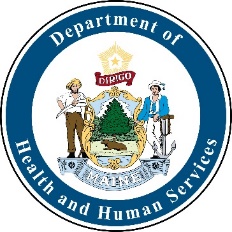 Babesiosis       Definition:Babesiosis is caused by a parasite in the Babesia family.  Babesia is transmitted by the bite of an infected tick.Signs and symptoms:Symptoms of Babesia include: fever, anemia, thrombocytopenia, chills, sweats, headache, myalgia, or arthralgia.  Babesiosis can be a severe, life-threatening disease particularly in people who do not have a healthy spleen, have a weak immune system, have other serious health conditions (such as liver or kidney disease), or are elderly.Transmission:Babesiosis is primarily transmitted to a person through the bite of an infected deer tick (Ixodes scapularis).  This tick is endemic in the state of Maine and can be found throughout the state.  Babesiosis can also be transmitted by receiving transfusions from a blood donor who has a Babesia infection.  Diagnosis:Babesiosis is diagnosed by clinical symptoms and laboratory tests.  A blood test is necessary for confirmation.  Co-infections with other tickborne diseases may occur and should be considered.  Role of the School Nurse:	PreventionProvide education to students and staff regarding prevention efforts including:  Wearing protective clothing, using insect repellent, using caution in tick infested areas, and performing daily tick checks.School nurse should encourage the use of insect repellents when outside (following local policy guidelines), and always performing a tick check when returning indoors.  School nurses can apply insect repellent with parental permission (see www.maine.gov/agriculture/pesticides/schoolipm/what/whats-new.htm)If a tick is found, the school nurse should remove the tick using tweezers or a tick spoon.  Identification of the tick may be useful.Tick cards and posters are available for identification at: www.maine.gov/dhhs/mecdc/infectious-disease/order-form-wn.shtml Whole ticks in safe containers may be given to the parents.Testing of the tick is not recommended for clinical purposes.	Treatment RecommendationsIf symptoms are noted, the child should be referred to their primary care provider for treatment.Several effective treatments are available and are usually prescribed for at least 7-10 days.	ExclusionsThere is no need to exclude students from school for Babesiosis.Educational modifications may be warranted in children with a positive diagnosis.	Reporting RequirementsBabesiosis is a reportable disease.Maine CDC disease reporting and consultation line: 1-800-821-5821Resources:Maine CDC Babesiosis website (including fact sheet): www.maine.gov/dhhs/babesiosis  Federal CDC Babesiosis website: www.cdc.gov/parasites/babesiosisEPA Insect Repellent Finder (including time of protection):www.epa.gov/insect-repellents/find-insect-repellent-right-you Tickborne Disease of the United States: www.maine.gov/dhhs/mecdc/infectious-disease/order-form-wn.shtml Tick identification and testing (submission information): www.ticks.umaine.edu 